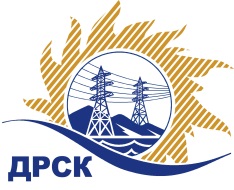 Акционерное Общество«Дальневосточная распределительная сетевая  компания»ПРОТОКОЛ ПЕРЕТОРЖКИСПОСОБ И ПРЕДМЕТ ЗАКУПКИ: открытый запрос предложений на право заключения Договора на оказание услуг «Обследование зданий и сооружений на ПС филиала ХЭС» (закупка 1173 раздела 4.1. ГКПЗ 2018 г.).Плановая стоимость: 5 100 000,00 руб., без учета НДС;   6 018 000,00 руб., с учетом НДС.ПРИСУТСТВОВАЛИ: постоянно действующая Закупочная комиссия 1-го уровня Информация о результатах вскрытия конвертов:В адрес Организатора закупки поступило 4 (четыре) заявки на участие в  процедуре переторжки.Вскрытие конвертов было осуществлено в электронном сейфе Организатора закупки на ЕЭТП, в сети «Интернет»: https://rushydro.roseltorg.ru  автоматически.Дата и время начала процедуры переторжки: 14:00 часов благовещенского времени 28.04.2018 г Место проведения процедуры вскрытия конвертов с предложениями на участие в закупке: на ЕЭТП, в сети «Интернет»: https://rushydro.roseltorg.ru  Секретарь Закупочной комиссии 1 уровня  		                                               Т.В.ЧелышеваЧувашова О.В.(416-2) 397-242№ 325/УР-Пг. Благовещенск28 апреля  2018 г.№ п/пПорядковый номер заявкиДата и время внесения изменений в заявкуНаименование участникаОсновная заявка без НДСОсновная заявка с НДСУлучшенная заявка без НДСУлучшенная заявка с НДС1128-04-2018 08:13:32 [GMT +3]ООО "ИНЖЕНЕРНО-ТЕХНИЧЕСКАЯ КОМПАНИЯ ТЕХНОЛОГИЯ" 
ИНН/КПП 2536282255/253601001 
ОГРН 11525360035975 076 407.325 076 407.32868 000,00868 000,002628-04-2018 08:13:26 [GMT +3]ООО "ПРИВОЛЖСКИЙ ЦЕНТР ДИАГНОСТИКИ СТРОИТЕЛЬНЫХ КОНСТРУКЦИЙ" 
ИНН/КПП 5258115936/525801001 
ОГРН 11452580035821 249 900.001 249 900.00919 000,00919 000,0031528-04-2018 08:05:27 [GMT +3]ООО "РосГСК" 
ИНН/КПП 2539119183/253701001 
ОГРН 11125390140602800000.003304000.00970 000,001 144 600,004828-04-2018 08:01:28 [GMT +3]ООО «Промбезопасность и энергоаудит» 
ИНН/КПП 5261074951/525901001 
ОГРН 11052610057723 110 329.493 670 188.802 388 033,772 817 879,855923.03.2018 16:55ООО "АктивПроект" 
ИНН/КПП 3702541990/370201001 
ОГРН 10737020431722 000 000.002 000 000.00--61325.03.2018 21:16ООО "ГЛАВЛЕНЭКСПЕРТ" 
ИНН/КПП 7839469741/783901001 
ОГРН 11278475775712 109 237.292 488 900.00--7223.03.2018 09:57ООО "Инженерно-техническая компания "Диагностика и контроль" 
ИНН/КПП 2721215817/771401001 
ОГРН 11527230015402 711 929.383 200 076.67--8523.03.2018 11:24ООО "Региональный центр диагностики инженерных сооружений" 
ИНН/КПП 2536009190/253601001 
ОГРН 10225012788763 050 000.003 050 000.00--91225.03.2018 18:01ООО "ПроектСтройЭксперт" 
ИНН/КПП 5258064030/525801001 
ОГРН 10652580378114 589 982.194 589 982.19--